The calendar gives information on Helmut Ettl’s meetings in his capacity as a member of the ECB’s Supervisory Board. It includes institutional meetings, speaking engagements, attendance at conferences and events, as well as appointments with external parties (incl. media), unless releasing the information could undermine the protection of public interests recognised at EU level. Internal Eurosystem meetings are not published.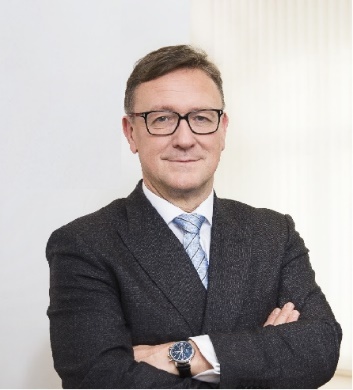 Calendar of Helmut EttlMember of the Supervisory Board of the Single Supervisory MechanismExecutive Director of the Austrian Financial Market AuthorityNovember 2023DateMeeting / Event LocationTuesday, 7 NovemberIAIS Annual ConferenceTokyoWednesday, 8 NovemberIAIS Annual ConferenceTokyoThursday, 9 NovemberIAIS Annual ConferenceTokyoFriday, 10 NovemberEBA BoS MeetingVirtualMonday, 13 NovemberMeeting with representatives of the U.S. Department of TreasuryWashington, D.C.Monday, 13. NovemberMeeting with a representative of the World BankWashington, D.C.Tuesday, 14 NovemberMeeting with Commissioners of the U.S. Securities and Exchange CommissionWashington, D.C.Tuesday, 14 November Meeting with representatives of the IMFWashington, D.C.Tuesday, 14 NovemberMeeting with representatives of the Office of the Comptroller of the CurrencyWashington, D.C.Wednesday, 15 NovemberMeeting with the FDIC Vice ChairWashington, D.C.Wednesday, 15 NovemberMeeting with representatives of the FEDWashington, D.C.Wednesday, 22 NovemberMeeting with supervised entityViennaThursday, 23 NovemberEBA MB MeetingParisMonday, 27 NovemberMeeting with supervised entityViennaTuesday, 28 NovemberMeeting with private sectorViennaWednesday, 29 NovemberSB MeetingFrankfurtThursday, 30 NovemberECB Forum on Banking SupervisionFrankfurt